Tournament Day: Saturday, February 29, 2020   Team # _______Total number of lunches = ________Please submit all orders by Tuesday, February 25, 2020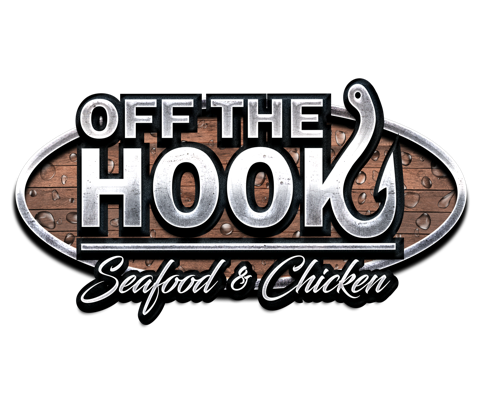 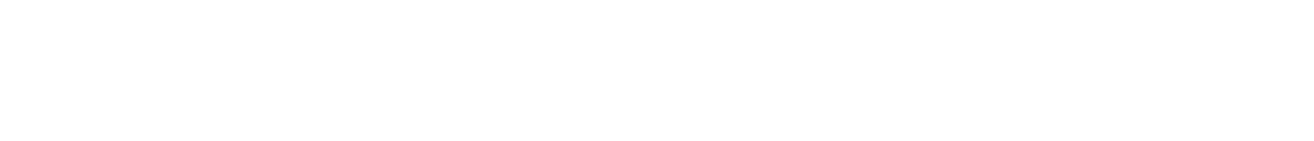 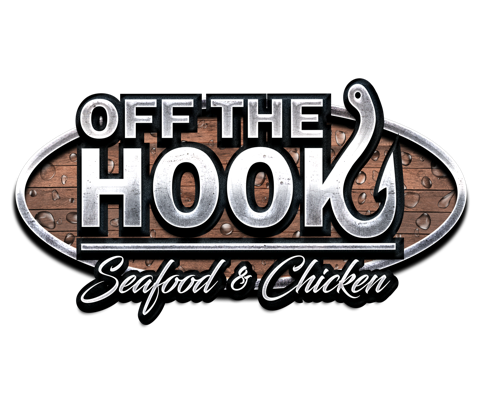 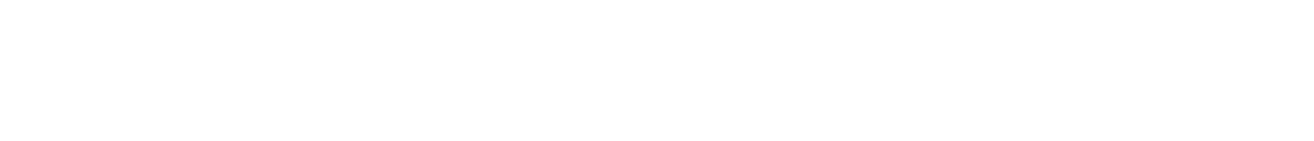 Please text orders to (336) 209-8724 or Email orders to sweetcoldtreats@aol.com FORMS OF PAYMENT: ALL CREDIT CARDS, CHECK AND CASH**May pay on site day of event** Thank you for your business.Pre-Order Lunch FormPre-Order Lunch FormPre-Order Lunch FormDescriptionPrice per ItemQTYHam & Cheese Sandwich lunch box$9.34- Include: bottle water,Gatorade or juice, Chips, Pickle and CookieTurkey & Swiss Cheese Sandwich lunch box $9.34- Includes: bottle water,Gatorade or juice, Chips, Pickle and CookieChicken Salad Sandwich lunch box $9.34- Include: bottle water,Gatorade or juice, Chips, Pickle and Cookie